The Pas Skating Club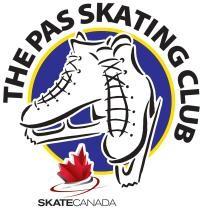 2023-2024Can-Star ProgramThe CanStar Program is a ‘bridging’ program for skaters who want to move into figure skating. It consists of the skills and badges listed in Stage 4, 5 & 6 of the CanSkate program.  This program is for skaters who have completed the achieved stages 1 through 3 in the CanSkate Program and has an interest in Figure Skating. When a skater has completed all the Stage 6 skills in the CanStar Program, a skater can then move into the STARSkate program!  At the end of the skating season, skaters participate in an ice review that allows them to showcase their skating development in a fun and positive way.  Skaters in CanStar must wear figure skates and a helmet (CSA-approved hockey helmet). Each session is one hour in length.   *Dates and times subject to changeA monthly calendar will be available on The Pas Skating Club’s bulletin board located in the Arena hallway and on our website and Parent Facebook Group PageSchedule is subject to change.  Please check The Pas Skating Club bulletin board at the rink or the Club website.   www.skatethepas.uplifterinc.com Skate Canada Professional Coach: Sherry HunterCost:   $397.95 + $58.70  Skate Canada Insurance fee + Refundable Fundraise Fee $100.00  = $556.65Location: RHJ Arena Schedule: Mondays 	 4:15 pm – 5:15 pm Wednesdays  4:15pm – 5:15pm  Start Date:  October 2, 2023 End Date: 	 *April 14, 2024Year-End Review: *April 14, 2024 